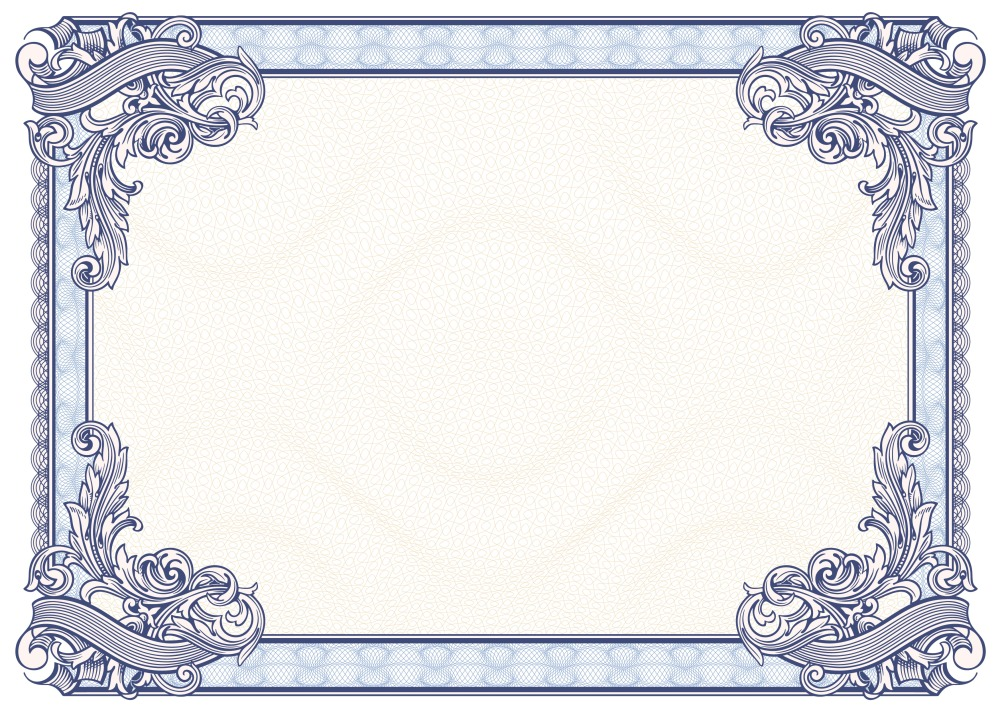 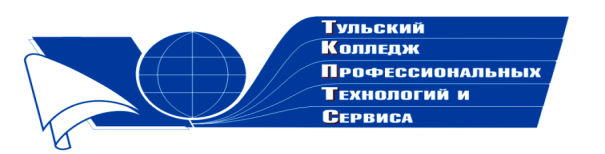 Государственное профессиональное образовательное учреждение  Тульской области «Тульский колледж профессиональных технологий и сервиса»СертификатНастоящим подтверждается, чтоНовикова Анастасия Сергеевна подготовила студентку для участия в общероссийском заочном конкурсе «Современные бизнес-проекты и идеи»    Директор ГПОУ ТО       «ТКПТС»                                     С.С. Курдюмов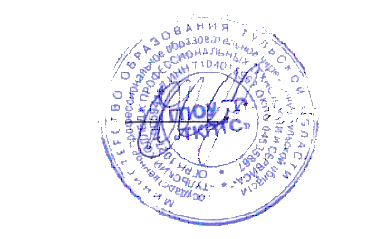 